АДМИНИСТРАЦИЯ ПЕРВОМАЙСКОГО РАЙОНА АЛТАЙСКОГО КРАЯПОСТАНОВЛЕНИЕ	В соответствии с частью 7.2 статьи 79 Федерального закона от 29.12.2012 № 273-ФЗ «Об образовании в Российской Федерации», частью 2 статьи 7 закона Алтайского края от 04.09.2013 № 56-ЗС «Об образовании в Алтайском крае» постановляю:Утвердить Порядок предоставления бесплатного двухразового питания обучающимся с ограниченными возможностями здоровья, обучение которых организовано общеобразовательными организациями Первомайского района на дому (приложение).Действие настоящего Порядка распространить на правоотношения, возникшие с 01.11.2022.Настоящее постановление опубликовать на официальном интернет – сайте (www.perv-alt.ru) и информационном стенде администрации Первомайского района. Контроль за исполнением настоящего постановления возложить на заместителя главы администрации Первомайского района по социальным вопросам – начальника отдела молодежной политики и взаимодействия с общественными организациями Роккеля П.А.Глава района	                   		                                              Ю.А. ФроловаУтвержденПостановлением администрации Первомайского районаот  30.11.2022 № 1721ПОРЯДОКпредоставления бесплатного двухразового питания обучающимся с ограниченными возможностями здоровья, обучение которых организовано общеобразовательными организациями Первомайского района на домуОсновные положенияНастоящий Порядок  предоставления бесплатного двухразового питания обучающимся с ограниченными возможностями здоровья, обучение которых организовано общеобразовательными организациями Первомайского района на дому (далее - «Порядок») разработан в целях создания условий для предоставления бесплатного двухразового питания обучающимся с ограниченными возможностями здоровья, обучение которых организовано общеобразовательными организациями Первомайского района (далее — «общеобразовательная организация») на дому.В настоящем Порядке используется понятие: «обучающийся с ограниченными возможностями здоровья» — физическое лицо, имеющее недостатки в физическом и (или) психологическом развитии, подтвержденные психолого – медико - педагогической комиссией (далее -ПМПК) и препятствующие получению образования без создания специальных условий.1.3.  Право на получение бесплатного двухразового питания имеют обучающиеся с ограниченными возможностями здоровья, обучение которых организовано общеобразовательной организацией на дому (далее -  «обучающийся с ОВЗ»).Бесплатное двухразовое питание предоставляется обучающимся с ОВЗ только за дни обучения.Бесплатное двухразовое питание обучающимся с ОВЗ предоставляется в виде сухого пайка (продуктового набора) родителям (законным представителям) несовершеннолетнего обучающегося с ОВЗ (далее — «заявитель»).Рекомендованный перечень продуктов, подлежащих включению в состав сухого пайка (продуктового набора), и его стоимость устанавливается приказом Министерства образования и науки Алтайского края (далее - «Министерство»)..7. Замена сухого пайка (продуктового набора) на денежную компенсацию не производится.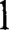 1.8.   Информация о предоставлении бесплатного двухразового питания обучающимся с ОВЗ размещается в Единой государственной информационной системе социального обеспечения.Порядок предоставления сухого пайка (продуктового набора) обучающимся с ОВЗДля получения сухого пайка (продуктового набора) заявитель представляет ежегодно в общеобразовательную организацию:            а) заявление по форме, установленной общеобразовательной организацией;б)    копию документа, удостоверяющего личность заявителя.Решение о предоставлении сухого пайка (продуктового набора) обучающимся с ОВЗ оформляется приказом общеобразовательной организации в течение трех рабочих дней со дня представления документов, указанных в пункте 2.1 настоящего Порядка.Сухой паек (продуктовый набор) обучающимся с ОВЗ предоставляется с учебного дня, следующего за днем издания приказа общеобразовательной организации.Основанием для отказа в предоставлении сухого пайка (продуктового набора) обучающимся с ОВЗ является непредставление одного или нескольких документов, указанных в пункте 2.1 настоящего Порядка.Процедура выдачи сухого пайка (продуктового набора) обучающимся с ОВЗ определяется общеобразовательной организацией.Основаниями для прекращения предоставления сухого пайка (продуктового набора) обучающимся с ОВЗ являются отчисление обучающегося с ОВЗ из общеобразовательной организации в соответствии с приказом общеобразовательной организации, а также возникновение обстоятельств, влекущих прекращение права, указанного в пункте 1.3 настоящего Порядка.Организация предоставления сухого пайка (продуктового набора) обучающимся с ОВЗДля организации предоставления сухого пайка (продуктового набора) обучающимся с ОВЗ общеобразовательная организация:а)  формирует списки обучающихся с ОВЗ;б) обеспечивает информирование заявителей о порядке и условиях предоставления сухого пайка (продуктового набора);в)  принимает документы, указанные в пункте 2.1 настоящего Порядка, и обеспечивает их хранение;г)  обеспечивает составление и представление в комитет администрации Первомайского района по образованию отчетности по предоставлению сухого пайка (продуктового набора) обучающимся с ОВЗ.Финансирование расходов на предоставление сухого пайка (продуктового набора) обучающимся с ОВЗФинансовое обеспечение расходов на предоставление сухого пайка (продуктового набора) обучающимся с ОВЗ осуществляется за счет субсидии, предоставленной в пределах лимитов бюджетных обязательств, доведенных до комитета администрации Первомайского района по образованию как получателя средств краевого бюджета. Главным распорядителем бюджетных средств, направленных на предоставление субсидии, является Министерство.Контроль за использованием средств, выделенных из краевого бюджета на предоставление сухого пайка (продуктового набора) обучающимся с ОВЗ, осуществляется Министерством и органами государственного финансового контроля Алтайского края.Ответственность за предоставление сухого пайка (продуктового набора) обучающимся с ОВЗ, достоверность представляемых отчетов возлагается на общеобразовательны30.11.2022№№№1721г.  Новоалтайскг.  Новоалтайскг.  Новоалтайскг.  Новоалтайскг.  НовоалтайскОб утверждении Порядка предос-тавления бесплатного двухразового питания обучающимся с ограни-ченными возможностями здоровья, обучение которых организовано общеобразовательными организа-циями Первомайского района на дому Об утверждении Порядка предос-тавления бесплатного двухразового питания обучающимся с ограни-ченными возможностями здоровья, обучение которых организовано общеобразовательными организа-циями Первомайского района на дому 